Уважаемые коллеги!Воронежский государственный университет инженерных технологий приглашает вас принять участие в работе IX Международной выставки изобретений и инноваций имени Николая Гавриловича Славянова, которая состоится 24 мая 2024 года по адресу: г. Воронеж, проспект Революции, д. 19, Воронежский государственный университет инженерных технологий, 1 этаж, в зале библиотеки.Работа Выставки планируется по следующим направлениям:1. Выставка-ярмарка результатов интеллектуальной деятельности и инвестиционно привлекательных проектов; 2. Лекция по инженерному творчеству;3. Презентация научно-популярной литературыФорма участия – очная и заочная.Конкурсная программа проходит в два этапа: 1. Конференция, презентация плакатов, слайдов и видеороликов.2. Подведение итогов и определение победителей (июль 2024г).Для участия в конкурсной программе Выставки необходимо: 1. Заполнить заявку на участие в Международной выставке изобретений и инноваций и отправить её на почту ois-vguit@mail.ru2. Для очного участия: предоставить список участников и гостей с указанием организации, ФИО и должности (для входа на мероприятие). Также, для входа на мероприятие, при себе необходимо иметь документ удостоверяющий личность (или водительское удостоверение).Для организации выставки имеются стойки для плакатов, столы.Так же, по запросу, предоставляется подключение к сети 220В.Вся информация о победителях будет размещена на электронном ресурсе ФГБОУ ВО ВГУИТ: www.vsuet.ru в новостной ленте и разослана по адресам отправителей заявок.Победителям и всем участникам будут вручены сертификаты, дипломы и медали. Заявки на участиев IX Международной выставке изобретений и инноваций принимаются до 22 мая 2024г.Количество заявок от одного участника не регламентируется.Организационный взнос за участие в Выставке не предусмотрен.Проезд к месту проведения Выставки и обратно, а также транспортировка экспонатов обеспечиваются за счет направляющей стороны. Парковочное место на территории университета не предоставляется.Дополнительную информацию можно получить в Оргкомитете Выставки:E-mail:ois-vguit@mail.ruс пометкой «Выставка» в теме письмаконтактные телефоны:8(950)-761-72-10Куцова Алла Егоровна8(982)-175-23-17Глухов Василий Александрович8(960)-101-32-38Шахов Сергей Васильевич394036, Россия, г. Воронеж,проспект Революции, д. 19Воронежский государственный университет инженерных технологий,Бизнес-инкубатор, Патентно-лицензионный отдел, ауд. 45,47В состав Конкурсной комиссии входят ведущие российские и иностранные ученыеСведения об объекте Министерство науки и высшего образования РФФГБОУ ВО «Воронежский государственныйуниверситет инженерных технологий»Представительство Всероссийского общества изобретателей и рационализаторов (ВОИР)Департамент промышленности Воронежской области (г. Воронеж).АО «Казахский агротехнический университет имени С.Сейфуллина»УО «Белорусский государственный технологический университет»University of L’Aquila Department of Industrial and Information Engineering and of Economics АО «Алматинский технологический университет»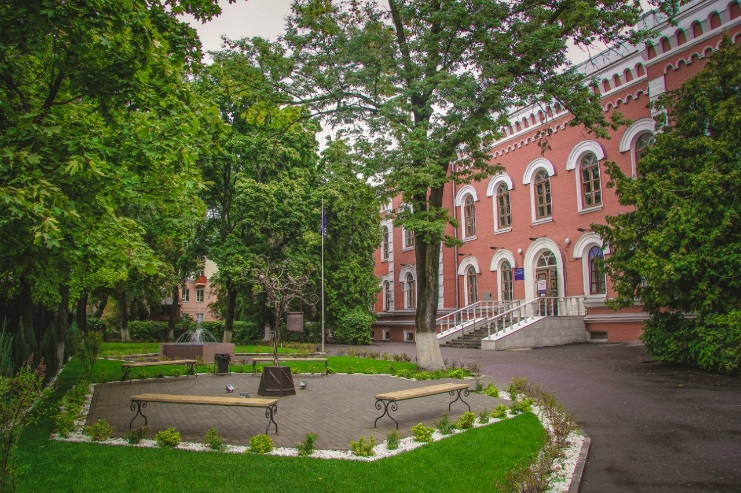 IX МЕЖДУНАРОДНАЯ ВЫСТАВКА ИЗОБРЕТЕНИЙ И ИННОВАЦИЙ имени Николая Гавриловича СлавяноваВоронеж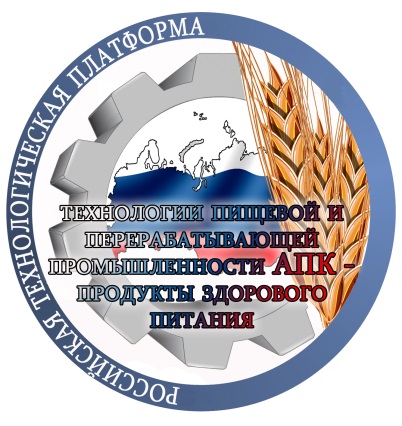 2024ПРОГРАММА ВЫСТАВКИ:ЗАЯВКАна участие в Международной выставке изобретенийи инноваций1. Сведения о конкурсанте1.1 Физическое лицо (ФИО,  уровень участия в  реализации проекта  - руководитель, исполнитель , место работы или учебы, должность, степень, почтовый адрес, контактные телефоны, электронная почта участников проекта)1.2 Юридическое лицо (представителем которого может быть физическое лицо)(ФИО руководителя организации, почтовый и электронный адреса, контактные телефоны)1.3 Личные достижения конкурсанта (наличие дипломов, грамот, благодарственных писем)2. Сведения о заявляемом объекте (техническое  решение, изобретение,  полезная модель, промышленный образец)2.1 Вид2.2 Наименование (должно характеризовать назначение объекта или указывать принадлежность его к определенной области техники; должно быть кратким и точным, содержать не более 8-12 слов, соответствовать его сущности)2.3 Область применения изобретения2.3 Патентоспособность объекта  (наличие патента, заявки на его получение, а при их отсутствии - обоснование патентоспособности на наличие интеллектуальной собственности)2.4  Актуальность  - соответствие задачам края, федерации (формулируется проблема, на решение которой нацелен объект)2.5  Готовность к использованию  -  НИОКР,  опытный образец, промышленное использование (не испытано;  проводится НИОКР;  изготовлен опытный образец;  используется или готово к промышленному использованию)1. Вид (техническое решение, изобретение, полезная модель, промышленный образец)2. Наименование3. Описание 4.  Формула 5. Актуальность6. Новизна, оригинальность7. Основные преимущества по сравнению с российскими и зарубежными аналогами 8. Право на интеллектуальную собственность 9.  Информация о потребительских свойствахи потенциальном спросе10. Информация об уровне внедрения 11. Требуемые инвестиции 12. Целевой рынок 13. Технико-экономическая эффективность 9.00 – 10.00Регистрация участников (фойе библиотеки, 1 этаж)10.00 – 10.30Открытие Выставки (зал научной библиотеки ВГУИТ, 1 этаж)10.30 – 15.00VIII Международная выставка изобретений и инноваций им. Н. Г. Славянова.11.00 – 12.00Лекция по инженерному творчеству (зал научной библиотеки ВГУИТ, 1 этаж)15.00 – 16.00Подведение итогов Выставки, принятие обращений и рекомендаций.16.00Окончание работы Выставки